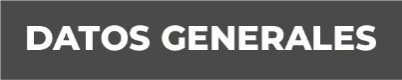 Nombre: Ismael Celio Nicolas Grado de Escolaridad: Licenciatura en DerechoCédula Profesional: 9240302Teléfono de Oficina: 2299252663Correo Electrónico: Formación Académica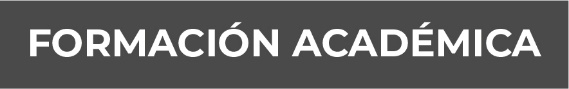 2007-2005Licenciatura en DerechoUniversidad Autónoma Benito Juárez de OaxacaTrayectoria Profesional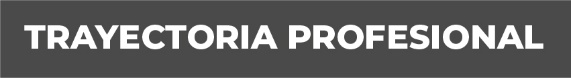 Julio 2021-junio 2022Socio y Secretario en el Corporativo JurisprudenciaMarzo 2021-junio 2021Secretario en el Consejo Municipal Electoral de San Juan ColoradoEnero 2020-enero 2021Socio y secretario en el Corporativo Jurisprudencia Conocimiento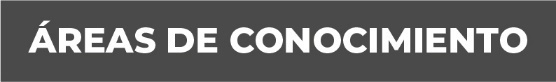 Derecho Laboral, Derecho Agrario, Derecho Civil, Derecho Administrativo yDerecho Penal